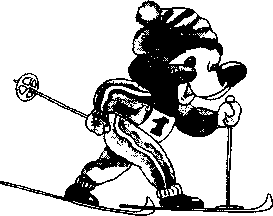 МУНИЦИПАЛЬНОЕ БЮДЖЕТНОЕ УЧРЕЖДЕНИЕ«СПОРТИВНАЯ ШКОЛА РЫБИНСКОГО РАЙОНА»ПРОТОКОЛ Соревнований «Закрытие лыжного сезона» по лыжным гонкамсреди учащихся общеобразовательных школ Рыбинского районаМесто проведения: лесопитомник г. Заозёрного                        Дата проведения: 15 марта 2019г Возрастная группа: юноши 2002-2004гг.р.Стиль свободный. Дистанция  5 км (3км+2км)Старт общий. Время старта – 19мин.00сек.Главный судья  ________________________ /Мальчёнков А.В./Главный секретарь  ____________________ /Кузвесова Н.Е./МУНИЦИПАЛЬНОЕ БЮДЖЕТНОЕ УЧРЕЖДЕНИЕ«СПОРТИВНАЯ ШКОЛА РЫБИНСКОГО РАЙОНА»ПРОТОКОЛ Соревнований «Закрытие лыжного сезона» по лыжным гонкамсреди учащихся общеобразовательных школ Рыбинского районаМесто проведения: лесопитомник г. Заозёрного                        Дата проведения: 15 марта 2019г Возрастная группа: девушки 2002-2004гг.р.Стиль свободный. Дистанция  3км.Старт общий. Время старта – 25мин.00сек.Главный судья  ________________________ /Мальчёнков А.В./Главный секретарь  ____________________ /Кузвесова Н.Е./МУНИЦИПАЛЬНОЕ БЮДЖЕТНОЕ УЧРЕЖДЕНИЕ«СПОРТИВНАЯ ШКОЛА РЫБИНСКОГО РАЙОНА»ПРОТОКОЛ Соревнований «Закрытие лыжного сезона» по лыжным гонкамсреди учащихся общеобразовательных школ Рыбинского районаМесто проведения: лесопитомник г. Заозёрного                        Дата проведения: 15 марта 2019г Возрастная группа: мальчики 2005-2007гг.р.Стиль свободный. Дистанция  3 км.Старт общий. Время старта – 22мин.00сек.Главный судья  ________________________ /Мальчёнков А.В./Главный секретарь  ____________________ /Кузвесова Н.Е./МУНИЦИПАЛЬНОЕ БЮДЖЕТНОЕ УЧРЕЖДЕНИЕ«СПОРТИВНАЯ ШКОЛА РЫБИНСКОГО РАЙОНА»ПРОТОКОЛ Соревнований «Закрытие лыжного сезона» по лыжным гонкамсреди учащихся общеобразовательных школ Рыбинского районаМесто проведения: лесопитомник г. Заозёрного                        Дата проведения: 15 марта 2019г Возрастная группа: девочки 2005-2007гг.р.Стиль свободный. Дистанция  2кмСтарт общий. Время старта – 06мин.00сек.Главный судья  ________________________ /Мальчёнков А.В./Главный секретарь  ____________________ /Кузвесова Н.Е./МУНИЦИПАЛЬНОЕ БЮДЖЕТНОЕ УЧРЕЖДЕНИЕ«СПОРТИВНАЯ ШКОЛА РЫБИНСКОГО РАЙОНА»ПРОТОКОЛ Соревнований «Закрытие лыжного сезона» по лыжным гонкамсреди учащихся общеобразовательных школ Рыбинского районаМесто проведения: лесопитомник г. Заозёрного                        Дата проведения: 15 марта 2019г Возрастная группа: мальчики 2008-2009гг.р.Стиль свободный. Дистанция  2 кмСтарт общий. Время старта – 11мин.00сек.Главный судья  ________________________ /Мальчёнков А.В./Главный секретарь  ____________________ /Кузвесова Н.Е./МУНИЦИПАЛЬНОЕ БЮДЖЕТНОЕ УЧРЕЖДЕНИЕ«СПОРТИВНАЯ ШКОЛА РЫБИНСКОГО РАЙОНА»ПРОТОКОЛ Соревнований «Закрытие лыжного сезона» по лыжным гонкамсреди учащихся общеобразовательных школ Рыбинского районаМесто проведения: лесопитомник г. Заозёрного                        Дата проведения: 15 марта 2019г Возрастная группа: девочки 2008-2009гг.р.Стиль свободный. Дистанция  2кмСтарт общий. Время старта – 14мин.00сек.Главный судья  ________________________ /Мальчёнков А.В./Главный секретарь  ____________________ /Кузвесова Н.Е./МУНИЦИПАЛЬНОЕ БЮДЖЕТНОЕ УЧРЕЖДЕНИЕ«СПОРТИВНАЯ ШКОЛА РЫБИНСКОГО РАЙОНА»ПРОТОКОЛСоревнований «Закрытие лыжного сезона» по лыжным гонкамсреди учащихся общеобразовательных школ Рыбинского районаМесто проведения: лесопитомник г. Заозёрного                        Дата проведения: 15 марта 2019г Возрастная группа: мальчики 2010г.р. и младшеСтиль свободный. Дистанция  1кмСтарт общий. Время старта – 00мин.30сек.Главный судья  ________________________ /Мальчёнков А.В./Главный секретарь  ____________________ /Кузвесова Н.Е./МУНИЦИПАЛЬНОЕ БЮДЖЕТНОЕ УЧРЕЖДЕНИЕ«СПОРТИВНАЯ ШКОЛА РЫБИНСКОГО РАЙОНА»ПРОТОКОЛСоревнований «Закрытие лыжного сезона» по лыжным гонкамсреди учащихся общеобразовательных школ Рыбинского районаМесто проведения: лесопитомник г. Заозёрного                        Дата проведения: 15 марта 2019г Возрастная группа: девочки 2010г.р. и младшеСтиль свободный. Дистанция  1кмСтарт общий. Время старта – 03мин.00сек.Главный судья  ________________________ /Мальчёнков А.В./Главный секретарь  ____________________ /Кузвесова Н.Е./№ п/пСтартовый номерФ.И.учащегосяГод рожденияОУ, тренерВремя финишаРезультатМесто147Штоль Дмитрий2003СОШ №1 г.Заоз38.4819.483248Овинцев Иван2002АлександровскаяСошёлСошёлСошёл349Ятин Дмитрий2003СОШ №1 г.Заоз38.3719.372450Войтович Дмитрий2003Малокамалинская44.1625.164551Яковлев Денис2004Новиков НП34.5115.511652Казанцев Никита2002Бородинская50.4831.486753Савицкий Артем2003Бородинская47.1228.125№ п/пСтартовый номерФ.И.учащегосяГод рожденияОУ, тренерВремя финишаРезультатМесто182Чуринова Полина2002СОШ №1 г.Заоз40.2915.295283Волкова Александра2003СОШ №1 г.Заоз36.1111.111384Головко Анастасия2004СОШ №1 г.Заоз39.4414.444485Космачёва Анжелика2003Громадск39.2014.203586Тюрюпова Александра2004Громадск43.5818.586628Фролова Алена2004Новиков НП38.5613.562№ п/пСтартовый номерФ.И.учащегосяГод рожденияОУ, тренерВремя финишаРезультатМесто154Доценко Андрей2005СОШ №1 г.Заоз33.3911.393255Тимонин Артем2006Александровская40.0318.0312356Ильюшенко Федор2006Малокамалинская42.4920.4919458Кочеков Иван2007СОШ №1 г.Заоз38.4416.447559Стогов Илья2005Новиков НП32.1810.181660Гудков Максим2005Александровская46.0024.0023761Волокитин Дмитрий2006Малокамалинская41.3819.3817862Головко Артем2007СОШ №1 г.Заоз39.3017.3010963Ващенко Виктор2006Александровская40.0518.05131064Наймушин Кирилл2005Новиков НП35.3813.3841165Беребера Александр2006Малокамалинская40.4418.4415-161266Авхименко Кирилл2007СОШ №1 г.Заоз38.5016.5081367Илькаев Павел2007Малокамалинская42.2720.27181468Путькин Николай2007СОШ №1 г.Заоз39.0017.0091569Нуридинов Кирилл2007Александровская44.3022.30211670Бабичев Матвей2007Малокамалинская42.5520.55201771Баранов Максим2007Бугрин ЭВ1.02.0740.07271872Бабкин Иван2007Александровская46.0324.03241973Беребера Аркадий2007Малокамалинская40.4418.4415-162074Сафронов Кирилл2006Мальчёнков АВ37.0315.0362175Сухих Сергей2007Александровская1.01.0139.01262276Чубаров Денис2007Бугрин ЭВ40.2518.25142377Ёлкин Николай2007Александровская46.4124.41252478Чубаров Иван2005Бугрин ЭВ33.3511.3522579Богданов Дмитрий2007Малокамалинская36.1714.1752680Коняшкин Николай2005Бородинская40.0018.00112781Соломатов Александр2005Новиков НП45.3823.3822№ п/пСтартовый номерФ.И.учащегосяГод рожденияОУ, тренерВремя финишаРезультатМесто117Максимова Карина2006Малокамалинская13.567.564218Семенова Ксения2005СОШ №1 г.Заоз13.337.333319Кузнецова Ангелина2006Малокамалинская17.5111.519420Владимирова Ирина2006Малокамалинская17.4411.447522Фокина Таисия2005Малокамалинская13.047.042623Титова Светлана2006СОШ №1 г.Заоз15.489.486724Кондратьева Ксения2005Малокамалинская17.4411.447825Сидько Екатерина2007СОШ №1 г.Заоз14.038.035926Ильюшенко Виктория2007Малокамалинская19.5613.56101027Жирук Арина2005Новокамалинская12.396.391№ п/пСтартовый номерФ.И.учащегосяГод рожденияОУ, тренерВремя финишаРезультатМесто129Бакушин Роман2008Бугрин ЭВ44.0633.0612230Литвинцев Никита2008Малокамалинская25.1814.188331Семенюк Кирилл2008СОШ №1 г.Заоз23.1112.117432Бойко Владимир2008Мальчёнков АВ22.4211.425-6533Туренко Данил2009СОШ №1 г.Заоз27.0816.0810634Богданов Сергей2009СОШ №1 г.Заоз27.0016.009735Головчак Степан2009СОШ №1 г.Заоз20.4109.412836Пирогов Егор2008Малокамалинская22.2811.284937Абрамов Данил2009СОШ №1 г.Заоз29.4818.48111038Богданов Руслан2009Гимназия №222.4211.425-61139Карыжков Никита2008Новиков НП19.4808.4811240Смирнов Виктор2008Бородинская22.0711.073№ п/пСтартовый номерФ.И.учащегосяГод рожденияОУ, тренерВремя финишаРезультатМесто141Беляшова Ксения2008СОШ №1 г.Заоз25.4511.453242Шайдурова Софья2008СОШ №1 г.ЗаозСрезалаСрезалаСрезала343Федченко Александра2008Малокамалинская22.348.341444Калинова Екатерина2008Мальчёнков АВСрезалаСрезалаСрезала545Чеснокова Полина2008Коваленко АИ44.0220.024646Ильюшенко Дарина2009Малокамалинская24.0910.092№ п/пСтартовый номерФ.И.учащегосяГод рожденияОУ, тренерВремя финишаРезультатМесто11Кононов Александр2010Бугрин ЭВ8.358.05322Фомичев Арсений2011СОШ №1 г.Заоз8.428.12434Калинников Семен2010Мальчёнков АВ9.409.10645Кравченко Сергей2010СОШ №1 г.Заоз10.049.34756Федосеев Александр2011Мальчёнков АВ11.4911.19967Штоль Артем2010СОШ №1 г.Заоз7.186.48179Хлебников Максим2010Бугрин ЭВ8.538.235810Лилло Кирилл2011Бугрин ЭВ8.057.352911Черкашин Антон2011Бугрин ЭВ11.3211.028№ п/пСтартовый номерФ.И.учащегосяГод рожденияОУ, тренерВремя финишаРезультатМесто112Кабанова Дарья2010СОШ №1 г.Заоз10.447.442213Анисимова Анастасия2010Мальчёнков АВ11.248.243314Черкашина Настя2010Мальчёнков АВ13.2410.245415Шнейдер Маргарита2010Мальчёнков АВ11.458.454516Ильюшенко Кристина2010Малокамалинская7.494.491